Veranstaltungsabfrage Schuljahr 2021/22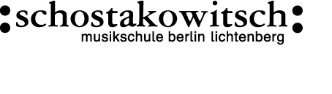 BITTE BEACHTEN:     -   Ferientermine                                      -   Termine der Fachgruppen/MS                                      -   Nutzungszeiten der Säle                                         (siehe Anlage)1. Klassenvorspiele (maximal zwei Klassenvorspiele pro Schuljahr werden honoriert)2. Konzerte und andere Veranstaltungen (maximal sechs Musizierstunden pro Schuljahr werden honoriert)Name (Druckschrift):  .........................................................................  Datum, Unterschrift:  ........................................................................TerminVeranstaltungsortAufbau und Einspielen ab (bei Nutzung von Räumen der  Musikschule)genauer Beginn der Veranstaltung (für Werbung)beteiligte Lehrer (z.B. Korre!)genauer Titel der VeranstaltungTerminVeranstaltungs-ortAufbau und Einspielen ab (bei Nutzung von Räumen der  Musikschule)genauer Beginn der VA (für Werbung)beteiligte Lehrer (z.B. Korre!)